 MUNICIPIO DE LOS REYES, MICHOACÁN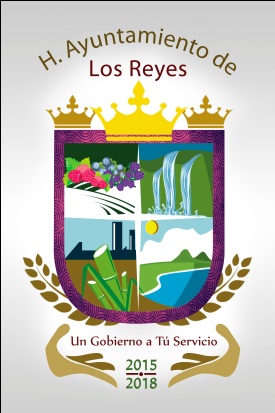 FORMATO: FRACCIÓN VI (CONTRATACIONES)DURANTE EL TRIMESTRE NO SE REALIZARON CONTRATACIONESPeriodo reportadoBien o servicio contratadoFecha de contratoVínculo al contratoINFORMEFecha de actualización de la informaciónÁrea productora de informaciónResponsable de acceso a la información pública05/04/2015TESORERIAC.P ALDA BERENICE ABARCA VIDALES Encargada de acceso a la información